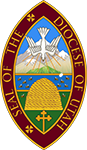 INSTRUCTIONS FOR THE ONLINE CHURCH WORKER CONDUCT TRAINING	Please visit www.safeguardingonline.org/enroll , enter registration code utdio4131 to enroll.  Once you have entered the code a registration form will pop-up.  Please fill out the form completely. Once the form is completed click on the box “Submit”, this will take you to a link to start the training.  Please sign up under your respective congregation or ministry.  Each module can take anywhere from 20-40 minutes to complete.  You can do the training at your own pace.  If you are unable to complete each module you can go back and finish at a later time. Be sure to keep your login information should you need to finish the training at a later date. (Please Note: this program requires Flash to run) Should you have any questions on what modules you are required to complete, please see pages 2-3 of this document. 	Please make sure to send/email your certificate to Angela Rogers at the Diocesan offices once you have successfully completed the training.	If you have any questions, please feel free to contact me at 801-322-4131 ext. 370 or arogers@episcopal-ut.org.  Should you have any technical difficulties please email Armatus support at: support@praesidiuminc.com. 	Thank you for doing your part to make the church a safe place for all.ModulesAllCongregationsCPE(Pastoral Care Dept)EucharisticVisitorsDioceseCampPre-SchoolsYouth ImpactMeet SamXXXXXIt Happened to MeXXXXXKeeping Your School SafeXXXPreventing Sexual Activity Between Young ChildrenXXXXAbuse Risk Management for VolunteersXXKeeping Your Church SafeXXXAbuse Prevention RefresherPreventing Sexual Exploitation – for Ministries XXXXXPreventing Sexual Exploitation – for CongregationsXXXDiocesan PoliciesXXXXXXXPreventing Sexual Harassment of Church Workers - for Workers XXXXXXXPreventing Sexual Harassment of Church Workers - for SupervisorsXDuty to ReportXXXXXXXPreventing Bullying – for SchoolsXXXXSocial MediaXXXXXDay at Day CampXKeeping Your Camp SafeXPreventing Elderly AbuseXXXX